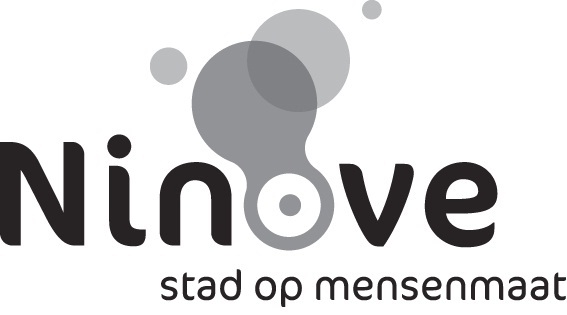 Bijeenroeping van de gemeenteraadGeachte mevrouwGeachte heerDe voorzitter van de gemeenteraad nodigt u uit op de volgende vergadering van de gemeenteraad. De vergadering heeft plaats op 24 april 2014 om 19 u 30 in de gemeenteraadszaal van het stadhuis, Centrumlaan 100 te Ninove. AgendaPolitie1.	Politie - personeel - openverklaring van een vacante betrekking in het administratief en logistiek kader - niveau D - hulpkracht - halftijds (19 uur/week)Verslag aan de raadMevrouw Maria Beeckman – hulpkracht – Niveau D – deeltijds tewerkgesteld in de PZ Ninove - gaat op 1 juli 2014 met vervroegd rustpensioen.Wij hebben de eer u voor te stellen een betrekking van een halftijds (19 uur/week) contractueel CALOG-personeelslid – hulpkracht – Niveau D – voor onbepaalde duur via externe aanwerving vacant te verklaren.OntwerpbeslissingDe raadGelet op de wet van 3 juli 1978 betreffende de arbeidsovereenkomsten;Gelet op de wet van 7 december 1998 tot organisatie van een geïntegreerde politiedienst, gestructureerd op twee niveaus, inzonderheid op artikelen 56 en 118, tweede lid;Gelet op de wet van 26 april 2002 houdende de essentiële elementen van het statuut van de personeelsleden van de politiediensten en houdende diverse andere bepalingen met betrekking tot de politiediensten, inzonderheid op artikel 26;Gelet op de wet van 26 december 2013 betreffende de invoering van een eenheidsstatuut tussen arbeiders en bedienden inzake de opzeggingstermijnen en de carensdag en begeleidende maatregelen;Gelet op het koninklijk besluit van 30 maart 2001 tot regeling van de rechtspositie van het personeel van de politiediensten;Gelet op het koninklijk besluit van 7 december 2001 tot vaststelling van de formatienormen van de personeelsleden van de lokale politie;Gelet op de omzendbrief PLP 12 van 8 oktober 2001 betreffende de rol van de gouverneurs in het kader van het algemeen toezicht voorzien door de wet van 7 december 1998 tot organisatie van een geïntegreerde politiedienst, gestructureerd op twee niveaus;Gelet op de omzendbrief GPI 15bis van 25 juni 2002 betreffende de mobiliteitscyclus, inzonderheid de etappe volgend op de vacantstelling van de ambten en de kandidaatstellingen, houdende verduidelijkingen inzake de toepassing van de rechtspositieregeling betreffende de externe werving van CALog-personeel in de geïntegreerde politie, gestructureerd op twee niveaus, en betreffende bepaalde interne verschuivingen;Gelet op de omzendbrief GPI 73 van 14 mei 2013 betreffende de aanwerving, de selectie en de opleiding van de personeelsleden van het basiskader van de politiediensten;Overwegende dat de lokale politie Ninove bij koninklijk besluit van 10 januari 2002, verschenen in het Staatsblad van 27 februari 2002, werd opgericht op 1 januari 2002;Gelet op de gemeenteraadsbeslissing van 26 september 2002 houdende vaststelling van de formatie van het operationeel en van het administratief en logistiek kader, gewijzigd bij gemeenteraadsbesluit van 21 juni 2012 voor wat betreft het administratief en logistiek kader;Gelet op de beschikbaarheid van de nodige kredieten in de begroting;Gelet op de aanwezigheid van de waarnemend korpschef van de lokale politie bij de bespreking van onderhavige beslissing;Overwegende dat in de personeelsformatie van het administratief en logistiek kader volgende betrekkingen zijn voorzien:1 Niveau A - klasse 2 – Adviseur1 Niveau B – ICT-Consulent2 Niveau B - Consulent4 Niveau C - Assistent4 Niveau D - Bediende1.13 Niveau D – HulpkrachtOverwegende dat mevrouw Maria Beeckman – hulpkracht in de PZ Ninove - op 1 juli 2014 met vervroegd rustpensioen gaat;Overwegende dat mevrouw Maria Beeckman deeltijds (24 uur/week) als poetsvrouw was tewerkgesteld met een contract van onbepaalde duur;Overwegende dat het noodzakelijk is de betrekking van hulpkracht vacant te verklaren;Overwegende dat de betrekking van hulpkracht - Niveau D – zal ingevuld worden via externe aanwerving;Beslist,Artikel 1De betrekking van een halftijds (19 uren/week) contractueel CALOG-personeelslid – niveau D – hulpkracht - voor onbepaalde duur wordt vacant verklaard, onder het stelsel van een arbeidsovereenkomst van onbepaalde duur.Functieomschrijving:-	uitvoering van eenvoudige meestal repetitieve taken in het kader van het schoonmaken van de gebouwen en indien vereist de voertuigen;-	uitvoering van eenvoudige meestal repetitieve taken in het kader van catering voor vergaderingen / teambuildingsdagen en de daaraan verbonden vaat;-	uitvoering van de bovenvermelde opdrachten en taken onder de leiding van het diensthoofd BBO (Beleid, beheer en ondersteuning).Deze functiebeschrijving is niet limitatief. De korpschef kan steeds andere taken opleggen afhankelijk van de vereisten van de dienst.Functieprofiel:-	blijk geven van een goede fysieke conditie;-	een goede praktische en theoretische kennis hebben van de vaktechnische werkmethodes door opleiding voor de functie en het gebruiken van gespecialiseerde werkmiddelen;-	zelfstandig kunnen werken binnen de beleidslijnen van het korps in het algemeen en van de dienst in het bijzonder. Voert de hem/haar opgedragen taken correct uit en meldt eventuele problemen aan het diensthoofd;-	beschikt over de vereiste organisatorische kwaliteiten om een vlotte manier van werken te garanderen;-	een correcte en passende houding aannemen; -	kenmerkt zich door:Punctualiteit, orde en netheid;Een nauwgezette uitvoering van de opgedragen taken;Discretie, integriteit, onpartijdigheid, betrouwbaarheid en loyaliteit;Flexibiliteit en stressbestendigheid;-	een goede kennis van de interne organisatie en de onderrichtingen;-	handelt conform de bestaande korpsrichtlijnen;-	bevordert de goede verstandhouding;-	bereidheid tot volgen van interne/externe voor de dienst relevante vormingssessies.Artikel 2Als selectieprocedure wordt advies ingewonnen van de selectiecommissie ad hoc. Artikel 3Overeenkomstig artikel 86, 3° van de wet op de geïntegreerde politie wordt in het kader van het administratief toezicht een eensluidend verklaard afschrift van dit besluit overgemaakt aan de provinciegouverneur van Oost-Vlaanderen.2.	Politie - personeel - benoeming via mobiliteit  - inspecteur van politie - dienst operaties - kennisname niet aanvaarding en nieuwe vacantverklaringVerslag aan de raadDe gemeenteraad van 27 februari 2014 benoemde INP Anja Roesems via mobiliteit als inspecteur van politie voor de dienst operaties.Betrokkene werd hiervan in kennis gesteld.Na het ter kennis brengen van haar aanwijzing liet betrokkene weten dat zij de betrekking van inspecteur van politie voor de dienst operaties niet aanvaardde.Bijgevolg wordt de betrekking voor inspecteur van politie voor de dienst operaties opnieuw vacant verklaard via mobiliteit.OntwerpbeslissingDe raadGelet op de wet van 7 december 1998 tot organisatie van een geïntegreerde politiedienst, gestructureerd op twee niveaus;Gelet op het koninklijk besluit van 30 maart 2001 tot regeling van de rechtspositie van het personeel van de politiediensten, inzonderheid op Deel VI, Titel II, Hoofdstuk II;Gelet op het koninklijk besluit van 17 september 2001 tot vaststelling van de organisatie- en werkingsnormen van de lokale politie teneinde een gelijkwaardige minimale dienstverlening aan de bevolking te verzekeren;Gelet op het koninklijk besluit van 20 november 2001 tot vaststelling van de nadere regels inzake de mobiliteit van het personeel van de politiediensten;Gelet op het koninklijk besluit van 7 december 2001 tot vaststelling van de formatienormen van de personeelsleden van de lokale politie;Gelet op het koninklijk besluit van 23 maart 2007 tot wijziging van het koninklijk besluit van 30 maart 2001 tot regeling van de rechtspositie van het personeel van de politiediensten;Gelet op het koninklijk besluit van 16 oktober 2009 tot wijziging van het koninklijk besluit van 17 september 2001 tot vaststelling van de organisatie- en werkingsnormen van de lokale politie teneinde een gelijkwaardige minimale dienstverlening aan de bevolking te verzekeren;Gelet op de ministeriële omzendbrief PLP 10 van 9 oktober 2001 inzake de organisatie- en werkingsnormen van de lokale politie met het oog op het waarborgen van een minimale dienstverlening aan de bevolking;Gelet op de ministeriële omzendbrief PLP 12 van 8 oktober 2001 betreffende de rol van de gouverneurs in het kader van het algemeen specifiek toezicht voorzien door de wet van 7 december 1998 tot organisatie van een geïntegreerde politiedienst, gestructureerd op twee niveaus;Gelet op de omzendbrief GPI 15 van 24 januari 2002 betreffende de toepassing van de mobiliteitsregeling in de geïntegreerde politie, gestructureerd op twee niveaus, ten behoeve van de lokale verantwoordelijke overheden in de politiezones;Gelet op de omzendbrief GPI 73 van 14 mei 2013 betreffende de aanwerving, de selectie en de opleiding van de personeelsleden van het basiskader van de politiediensten;Gelet op de gemeenteraadsbeslissing van 24 oktober 2013 houdende de openverklaring van een vacante betrekking in het operationeel kader – inspecteur van politie voor de dienst operaties;Gelet op de gemeenteraadsbeslissing van 27 februari 2014 houdende de benoeming van INP Anja Roesems als inspecteur van politie voor de dienst operaties;Overwegende dat artikel VI.II.24 van het koninklijk besluit van 30 maart 2001 tot regeling van de rechtspositie van het personeel van de politiediensten, bepaalt dat de korpschef de aanwijzingsbeslissing van de benoemende overheid aan het personeelslid betekent en dat het personeelslid zijn beslissing om de betrekking al dan niet op te nemen binnen de 14 kalenderdagen te rekenen van de datum van deze betekening betekent aan de korpschef;Overwegende dat de gemeenteraadsbeslissing van 27 februari 2014 houdende haar benoeming via mobiliteit als inspecteur van politie voor de dienst operaties ter kennis werd gebracht en aangetekend werd verstuurd op 28 februari 2014;Overwegende dat Anja Roesems op 5 maart 2014 schriftelijk liet weten dat zij de betrekking van inspecteur van politie voor de dienst operaties niet aanvaardt;Beslist,Artikel 1De gemeenteraad neemt er kennis van dat Anja Roesems de betrekking van inspecteur van politie voor de dienst operaties in de lokale politie Ninove niet aanvaardt.Artikel 2De betrekking van inspecteur van politie voor de dienst operaties wordt opnieuw overgemaakt aan de Federale Politie – Algemene Directie van de Ondersteuning en het Beheer – Directie van de mobiliteit en het loopbaanbeheer – met vraag tot publicatie in de volgende mobiliteitscyclus.Artikel 3Overeenkomstig artikel 86,3° van de wet op de geïntegreerde politie wordt in het kader van het administratief toezicht een eensluidend verklaard afschrift van dit besluit gestuurd aan de provinciegouverneur van Oost-Vlaanderen.3.	Politie - kasmiddelen over het eerste kwartaal 2014Verslag aan de raadVoorstel aan de raad om kennis te nemen met het poces-verbaal van onderzoek van de kasmiddelen van politiezone Ninove over het eerste kwartaal 2014.OntwerpbeslissingDe raadOverwegende dat krachtens artikel 34 van de wet van 7 december 1998 tot organisatie van een geïntegreerde politiedienst het college van burgemeester en schepenen of één zijner leden ten minste eens per kwartaal de verificatie doet van de kasmiddelen van de bijzonder rekenplichtige van de politiezone;Overwegende dat van deze verificatie proces-verbaal dient opgemaakt te worden en aan de gemeenteraad moet voorgelegd worden;Gelet op artikel 74 van het koninklijk besluit van 5 september 2001 houdende algemeen reglement op de boekhouding van de lokale politie;Gelet op het proces-verbaal van onderzoek van de kasmiddelen over het eerste kwartaal 2014, opgesteld op 21 maart 2014;Overwegende dat vermeld proces-verbaal geen aanleiding gaf tot opmerkingen;Beslist,Enig artikelNeemt kennis van het proces-verbaal van onderzoek van de kasmiddelen van de politiezone Ninove over het eerste kwartaal 2014, opgesteld op 21 maart 2014.Interne zaken communicatie & burgerzakenSecretariaat4.	Secretariaat - Ninove Welzijn bv cvba - vervanging kandidaat-beheerderVerslag aan de raadDe gemeenteraad heeft bij beslissing van 27 maart 2013 vijf personen voorgedragen als kandidaat-bestuurder bij Ninove Welzijn bv cvba.Mevrouw Lut Van Den Brande heeft bij mail van 15 april 2014 haar ontslag ingediend als lid van de raad van bestuur van Ninove Welzijn.Bijgevolg moet de gemeenteraad een nieuwe kandidaat-bestuurder voordragen.Aan de gemeenteraad wordt voorgesteld om  ……………………….. voor te dragen als kandidaat-bestuurder.OntwerpbeslissingDe raadGelet op de statuten van Ninove Welzijn;Gelet op de beslissing van de gemeenteraad van 27 maart 2013 waarbij vijf kandidaat-bestuurders worden voorgedragen voor Ninove Welzijn;Gelet op de mail van 15 april 2014 waarbij Lut Van Den Brande haar ontslag als bestuurder van Ninove Welzijn aanbiedt;Overwegende dat een nieuwe kandidaat-bestuurder moet worden voorgedragen;Gelet op de kandidatuur van : …………………..Gaat over tot de geheime stemming;Overwegende dat de geheime stemming de volgende uitslag geeft:Aantal leden van de gemeenteraad die aan de geheime stemming deelnemen:Aantal uitgebrachte stemmen:Aantal stemmen op naam van:Overwegende dat ………………………………… de volstrekte meerderheid van de uitgebrachte stemmen heeft behaald;Beslist,Artikel 1De gemeenteraad neemt kennis van het ontslag van Lut Van Den Brande als bestuurder van Ninove Welzijn.Artikel 2De heer/mevrouw ………………………………wordt voorgedragen als kandidaat-bestuurder van Ninove Welzijn.Logistiek/patrimoniumbeheer5.	Logistiek/patrimoniumbeheer - aankoop gebouw bpost om reden van openbaar nut - goedkeuring - goedkeuring ontwerp-akte Verslag aan de raadOp 12 september 2013 keurde de gemeenteraad het principe van de aankoop van het gebouw van bpost, Bevrijdingslaan1, 9400 Ninove goed.Op 12 september 2013 verleende de gemeenteraad machtiging aan het college van burgemeester en schepenen om een bod in te dienen voor de aankoop van het bpost gebouw, Bevrijdingslaan1, 9400 Ninove, kadastraal gekend Ninove 2e afdeling sectie B nr. 1591N met een opervlakte van 30a 70ca.Op 14 oktober 2013 werd de stad schriftelijk op de hoogte gebracht dat de verkoop van het postgebouw aan haar werd toegewezen voor de prijs van € 1.330.000.Wij stellen u voor, mevrouwen, mijne heren het ontwerp van akte van de aankoop van het gebouw van bpost, Bevrijdingslaan 1, 9400 Ninove goed te keuren en het college van burgemeester en schepenen te machtigen om met de eigenaar een authentieke akte te onderschrijven.OntwerpbeslissingDe raadGelet op de bepalingen van het gemeentedecreet;Gelet op de beslissing van de gemeenteraad van 12 september 2013 waarbij het principe van de aankoop van het gebouw van bpost, Bevrijdingslaan 1, 9400 Ninove werd goedgekeurd;Gelet op de beslissing van de gemeenteraad van 12 september 2013 waarbij machtiging werd verleend aan het college van burgemeester en schepenen tot het indienen van een bod voor de aankoop van de gebouwen bpost, Bevrijdingslaan 1, 9400 Ninove kadastraal gekend Ninove 2e afdeling sectie B nr. 1591N met een oppervlakte van 30a 70ca;Gelet op de brief van 14 oktober 2013 van bpost waarbij wordt gemeld dat de verkoop van het gebouw Bevrijdingslaan 1, 9400 Ninove aan de stad werd toegewezen voor de prijs van 
 € 1.330.000;Overwegende dat ter dekking van deze uitgave voldoende kredieten werden voorzien onder investering dienstjaar 2014, PBD2014/001/001, algemene rekening 221007, beleidsitem 011930, actieplan 5/8/1/1;Beslist,Enig artikelDe ontwerp-akte van aankoop om reden van openbaar nut van het gebouw van bpost, Bevrijdingslaan 1, 9400 Ninove wordt goedgekeurd.6.	Logistiek/patrimoniumbeheer - verhuur van een handelsruimte aan bpost - goedkeuring - goedkeuring huurovereenkomst bpostVerslag aan de raadHet gebouw van bpost, Bevrijdingslaan 1, 9400 Ninove wordt door de stad aangekocht. In de akte van verkoop werd een clausule opgenomen waarin de handelsruimte gelegen op het gelijkvloers van het gebouw, Bevrijdingslaan 1, 9400 Ninove met een oppervlakte van 260 m², door bpost mag worden gehuurd voor de verdere uitbating van een postagentschap.De jaarlijkse basishuurprijs bedraagt € 28.600 voor de handelsruimte en de parking voor het gehuurde gedeelte.Er werd een ontwerp van handelshuurovereenkomst opgemaakt, die ingaat op de dag van het verlijden van de aankoop van het gebouw, voor een termijn van 9 jaar en opzegbaar na elke driejarige periode door de huurder.Wij stellen u voor mevrouwen, mijne heren, de verhuur van de handelsruimte, Bevrijdingslaan 1, 9400 Ninove aan bpost voor het uitbaten van een postagentschap, tegen een jaarlijkse basishuurprijs van € 28.600 goed te keuren, het ontwerp van handelshuurovereenkomst goed te keuren en het college van burgemeester en schepenen te machtigen om met de huurder, bpost, een handelshuurovereenkomst te ondertekenen.OntwerpbeslissingDe raadGelet op de bepalingen van het gemeentedecreet;Overwegende dat de stad Ninove de gebouwen van bpost, Bevrijdingslaan 1, 9400 Ninove heeft aangekocht;Overwegende dat in de verkoopsovereenkomst met bpost een clausule werd ingezet waarbij het gebouw vrij van gebruik is met uitzondering van de handelsruimte met een oppervlakte van 260m² op het gelijkvloers in het gebouw, voor de uitbating van een postagentschap, waarvoor een handelshuurovereenkomst zal worden afgesloten voor een periode van negen opeenvolgende jaren;Overwegende dat ook de parkeerruimte en de toegang tot de parking gelegen voor het gehuurde gedeelte in deze handelshuurovereenkomst werd opgenomen;Overwegende dat de jaarlijks basishuurbedrag € 28.600 bedraagt;Gelet op het ontwerp van handelshuurovereenkomst, vanaf op de dag van het verlijden van de akte van verkoop van de gebouwen van bpost aan de stad Ninove, en voor een termijn van 9 jaar, opzegbaar na elke driejarige periode;Beslist,Artikel 1De verhuur van de handelsruimte gelegen op het gelijkvloers van het gebouw, Bevrijdingslaan 1, 9400 Ninove met een oppervlakte van 260 m², ingaande op de dag van het verlijden van de akte van verkoop van de gebouwen van bpost aan de stad Ninove, wordt goedgekeurd.Artikel 2De jaarlijkse basishuurprijs ten bedrage van € 28.600 wordt goedgekeurd.Artikel 3Het ontwerp van handelshuurovereenkomst wordt goedgekeurd.Onderwijs7.	Onderwijs - stedelijk basisonderwijs - herstructureringVerslag aan de raadVoorstel aan de raad om de bestaande scholen:- Stedelijke Kleuterschool Parklaan-Denderwindeke met administratieve vestigingsplaats Parklaan, Parklaan 11, 9400 Ninove en vestigingsplaats Denderwindeke- Stedelijke Lagere School Denderwindeke met administratieve Denderwindeke, Edingsesteenweg 344, 9400 Denderwindeke- Stedelijke Basisschool Seringen-Nederhasselt met administratieve vestigingsplaats Seringen, Seringenstraat 22, 9400 Ninove met vestigingsplaats Nederhasselt- Stedelijke Basisschool Voorde-Appelterre met administratieve vestigingsplaats Voorde, Geraardsbergsesteenweg 609, 9400 Voorde met vestigingsplaatsen Appelterre-Dorp 13A en Appelterre-Dorp 48op 1 september 2014 te herstructureren tot volgende scholen:- Stedelijke Basisschool Parklaan-Seringen met administratieve vestigingsplaats Parklaan (niveau kleuteronderwijs), Parklaan 11, 9400 Ninove en vestigingsplaats Seringen (niveau kleuter- en lager onderwijs)- Stedelijke Basisschool Denderwindeke met administratieve vestigingsplaats Denderwindeke (niveau kleuter- en lager onderwijs), Edingsesteenweg 344, 9400 Denderwindeke- Stedelijke Basisschool Nederhasselt-Voorde met administratieve vestigingsplaats Nederhasselt (niveau kleuter- en lager onderwijs), Geraardsbergsesteenweg 184, 9400 Nederhasselt en vestigingsplaats Voorde (niveau kleuteronderwijs en eerste graad niveau lager onderwijs)- Stedelijke Basisschool Appelterre met administratieve vestigingsplaats Appelterre-Dorp 48, 9400 Appelterre (tweede en derde graad niveau lager onderwijs) en vestigingsplaats Appelterre-Dorp 13A (niveau kleuteronderwijs en eerste graad niveau lager onderwijs).OntwerpbeslissingDe raadGelet op de wet van 29 mei 1959 tot wijziging van sommige bepalingen van de onderwijswetgeving en latere wijzigingen;Gelet op het gemeentedecreet;Gelet op het decreet van 27 maart 1991 betreffende de rechtspositie van sommige personeelsleden van het gesubsidieerd onderwijs en de gesubsidieerde centra voor leerlingenbegeleiding en latere wijzigingen;Gelet op het decreet basisonderwijs van 25 februari 1997 en latere wijzigingen en de desbetreffende uitvoeringsbesluiten en ministeriële omzendbrieven;Gelet op het decreet van 2 april 2004 betreffende participatie op school en de Vlaamse onderwijsraad, inzonderheid artikel 12§1, laatste lid en de ministeriële omzendbrief terzake;Gelet op de onderwijsdecreten, de uitvoeringsbesluiten en de desbetreffende ministeriële omzendbrieven;Gelet op het K.B. van 28 september 1984 houdende uitvoering van de wet van 19 december 1974 tot regeling van de betrekkingen tussen de overheid en de vakbonden van haar personeel;Gelet op het besluit van de Vlaamse regering van 17 juni 1997 betreffende de programmatie- en de rationalisatienormen in het gewoon basisonderwijs en de desbetreffende ministeriële omzendbrieven;Gelet op de huidige structuur van het stedelijk basisonderwijs;Gelet op het advies van de risicoanalyse psychosociale belasting die uitgevoerd werd in de Stedelijke Kleuterschool Parklaan-Denderwindeke en in de Stedelijke Lagere School Denderwindeke;Overwegende dat er vanuit het Vlaams onderwijsbeleid naar gestreefd wordt dat elke school een basisschool is waar zowel kleuter- als lager onderwijs georganiseerd wordt;Overwegende dat het aangewezen is dat er per campus slechts één directeur de leiding heeft;Overwegende dat het aangewezen is om de structuur van de Stedelijke Kleuter-, Lagere en Basisscholen Ninove te wijzigen;Overwegende dat het afstaan alsook het ontvangen van een vestigingsplaats wordt beschouwd als een herstructurering;Overwegende dat het oprichten van een nieuw niveau in een vestigingsplaats of een school ook wordt beschouwd als een herstructurering;Overwegende dat de herstructurering moet plaatsvinden op 1 september;Overwegende dat de teldag van scholen die herstructureren gedurende één jaar de eerste schooldag van oktober van het lopende schooljaar is;Overwegende dat ingeval van oprichting van het niveau kleuteronderwijs in een vestigingsplaats met enkel lager onderwijs en de oprichting van het niveau lager onderwijs in een vestigingsplaats met enkel kleuteronderwijs de rationalisatienormen van toepassing zijn;Gelet op het collegebesluit van 4 maart 2014 waarbij de intentie tot herstructurering van de bestaande stedelijke kleuter-, lagere en basisscholen tot 4 basisscholen vanaf 1 september 2014 principieel werd goedgekeurd;Gelet op de adviezen van de schoolraden van 1 april 2014 en 2 april 2014;Gelet op het ontwerpprotocol van het afzonderlijk bijzonder onderhandelingscomité van 3 april 2014;Op voorstel van het college van burgemeester en schepenen;Beslist,Artikel 1De bestaande scholen:- Stedelijke Kleuterschool Parklaan-Denderwindeke met administratieve vestigingsplaats Parklaan, Parklaan 11, 9400 Ninove en vestigingsplaats Denderwindeke- Stedelijke Lagere School Denderwindeke met administratieve Denderwindeke, Edingsesteenweg 344, 9400 Denderwindeke- Stedelijke Basisschool Seringen-Nederhasselt met administratieve vestigingsplaats Seringen, Seringenstraat 22, 9400 Ninove met vestigingsplaats Nederhasselt- Stedelijke Basisschool Voorde-Appelterre met administratieve vestigingsplaats Voorde, Geraardsbergsesteenweg 609, 9400 Voorde met vestigingsplaatsen Appelterre-Dorp 13A en Appelterre-Dorp 48worden geherstructureerd tot volgende scholen:- Stedelijke Basisschool Parklaan-Seringen met administratieve vestigingsplaats Parklaan (niveau kleuteronderwijs), Parklaan 11, 9400 Ninove en vestigingsplaats Seringen (niveau kleuter- en lager onderwijs)- Stedelijke Basisschool Denderwindeke met administratieve vestigingsplaats Denderwindeke (niveau kleuter- en lager onderwijs), Edingsesteenweg 344, 9400 Denderwindeke- Stedelijke Basisschool Nederhasselt-Voorde met administratieve vestigingsplaats Nederhasselt (niveau kleuter- en lager onderwijs), Geraardsbergsesteenweg 184, 9400 Nederhasselt en vestigingsplaats Voorde (niveau kleuteronderwijs en eerste graad niveau lager onderwijs)- Stedelijke Basisschool Appelterre met administratieve vestigingsplaats Appelterre-Dorp 48, 9400  Appelterre (tweede en derde graad niveau lager onderwijs) en vestigingsplaats Appelterre-Dorp 13A (niveau kleuteronderwijs en eerste graad niveau lager onderwijs).Artikel 2De ingangsdatum van de herstructurering wordt vastgesteld op 1 september 2014.Artikel 3Dit besluit zal meegedeeld worden aan het Ministerie van Onderwijs en Vorming, aan de inspectie en aan het Onderwijssecretariaat van de Steden en Gemeenten van de Vlaamse Gemeenschap.GrondgebiedzakenRuimtelijke ordening en stedenbouw8.	Ruimtelijke ordening - voorlopige vaststelling RUP zonevreemde bedrijven te NinoveVerslag aan de raadMevrouwen,Heren,Op 20 december 2006 besliste het college van burgemeester en schepenen tot het opmaken van een BPA ‘zonevreemde bedrijven’. Na voorafgaand onderzoek op de diverse locaties werd een voorontwerp opgemaakt dat op 25 juli 2013 met de betrokken bedrijven besproken werd. Op 23 januari 2014 werd het voorontwerp voorgesteld in een plenaire vergadering, waarna het een voorwaardelijk gunstig advies kreeg, behalve voor deelplan 10 Ninotrac-Giromat, gezien dit deeplan in strijd is met het Gewestelijk RUP ‘Vlaamse Leemstreek’ in opmaak. Tijdens een overleg met de auteur van het Gewestelijk RUP ‘Vlaamse Leemstreek’ werd gesuggereerd om toch door te gaan met het deelplan 10 Ninotrac-Giromat, gezien de goedkeuring van het Gewestelijk RUP ‘Vlaamse Leemstreek’ momenteel volledig vastzit. Het ontwerp werd aangepast aan de gemaakte opmerkingen uit het voorwaardelijk gunstig advies van de plenaire vergadering.Daarom verzoeken wij u het ontwerp van RUP ‘zonevreemde bedrijven’ voorlopig te aanvaarden.OntwerpbeslissingDe raad,Gelet op de bepalingen van het gemeentedecreet;Gelet op de Vlaamse codex ruimtelijke ordening, in het bijzonder tittel II, hoofdstuk II, afdeling 4, gemeentelijke ruimtelijke uitvoeringsplannen;Gelet op de gemeenteraadsbeslissing van 20 december 2006 tot opmaak van het BPA zonevreemde bedrijven;Gelet op de gemeenteraadsbeslissing van 29 maart 2007 waarbij Anteagroup (voorheen Soresma) als ontwerper van het BPA zonevreemde bedrijven werd aangesteld: de opmaak van het BPA zonevreemde bedrijven werd toegekend voor een totaal bedrag 34.696,00 euro, BTW exclusief, hetzij 41.982,00 euro, BTW inclusief;Gelet op de gemeenteraadsbeslissing van 28 februari 2008 waarbij de omvorming van BPA zonevreemde bedrijven tot een RUP werd goedgekeurd;Gelet op het besluit van het college van burgemeester en schepenen van 5 juli 2011 waarbij de definitieve lijst van 17 zonevreemde bedrijven werd goedgekeurd;Gelet op de gemeenteraadsbeslissing van 13 januari 2011 waarbij het gemeentelijk ruimtelijk structuurplan definitief is vastgesteld;Gelet op de gemeenteraadsbeslissing van 15 september 2011 waarbij de opdracht werd uitgebreid omwille van de nodige actualisatie en indexering van de prijzen voor een bedrag van 11.870,00 euro, BTW exclusief, hetzij 14.362,70 euro, BTW inclusief;Gelet op het besluit van het college van burgemeester en schepenen van 26 april 2012 waarbij goedkeuring gegeven werd tot het aanstellen van een studiebureau voor de opmaak van de plan-mer screening voor het ontwerp van het RUP zonevreemde bedrijven;Gelet op het besluit van het college van burgemeester en schepenen van 29 mei 2012 waarbij een lijst met te raadplegen studiebureaus werd vastgesteld;Gelet op het besluit van het college van burgemeester en schepenen van 18 september 2012 waarbij het studiebureau Anteagroup als studiebureau voor het uitvoeren van de plan-mer screening is aangesteld voor een bedrag 7.955,00 euro, BTW exclusief, hetzij 9.625,55 euro, BTW inclusief;Overwegende dat het ontwerp voor het RUP zonevreemde bedrijven werd besproken met de hogere overheid op 5 juli 2012; Overwegende dat herhaaldelijk in overleg tussen de stadsdiensten en het studiebureau het ontwerp werd aangepast ten gevolge van de opmerkingen van de hogere overheid;Gelet op het besluit ven het college van burgemeester en schepenen van 9 juli 2013 waarbij goedkeuring gegeven werd om een bespreking met de zonevreemde bedrijven te organiseren op 25 juli 2013;Gelet op de bespreking van het ontwerp met de betrokken bedrijven op 25 juli 2013; Gelet op de aanpassingen van het ontwerp aan de wensen van de bedrijven in navolging van deze bespreking;Gelet op de plenaire vergadering van 23 januari 2014 waarbij voorwaardelijk gunstig advies gegeven werd voor de meeste deelplannen, behalve voor deelplan 10 Ninotrac-Giromat, dat in strijd is met het Gewestelijk RUP ‘Vlaamse Leemstreek’ in opmaak en waarvoor een afstemming met dit Gewestelijk RUP ‘Vlaamse Leemstreek’ dient gemaakt te worden vooraleer het deelplan verder wordt uitgewerkt;Gelet op de mail van Koen Janssens, ruimtelijke planner van het studiebureau Anteagroup, van 21 maart 2014 waarin hij aangeeft na overleg met Luc Moors, auteur van het Gewestelijk RUP ‘Vlaamse Leemstreek’, om toch door te gaan met het deelplan 10 Ninotrac-Giromat, afgestemd op de opmerkingen van de plenaire vergadering, omdat de goedkeuring van het Gewestelijk RUP ‘Vlaamse Leemstreek’ volledig vastzit;Overwegende dat de procedure tot goedkeuren van het RUP zonevreemde bedrijven kan voortgezet worden met al haar deelplannen, inclusief deelplan 10 Ninotrac-Giromat, mits rekening te houden met de opmerkingen van het voorwaardelijk gunstig advies van de plenaire vergadering;Overwegende dat het ontwerp hieraan werd aangepast;Beslist,Artikel 1Het ontwerp van RUP ‘zonevreemde bedrijven’, bestaande uit een toelichtingnota en stedenbouwkundige voorschriften met grafische plannen, wordt voorlopig aanvaard. Artikel 2Het college van burgemeester en schepenen wordt belast met het door het decreet voorgeschreven openbaar onderzoek.9.	Goedkeuring van het wegtrace van de verkavelingsaanvraag voor gronden gelegen langs de Neerstraat in Appelterre, 9e afd, Sie B, nr 81Verslag aan de raadJan De Winter, Dr. J. Appelmanslaan  1700 Dilbeek heeft voor gronden gelegen in Appelterre (Ninove), Neerstraat, kadastraal gekend als 9e afd, Sie B, nrs 81l, een verkavelingsaanvraag ingediend op 6 december 2013. De aanvraag heeft betrekking op het verkavelen van een perceel voor 2 open bebouwingen waarbij de bestaande toegangsweg en riolering met de nodige aanhorigheden moet worden uitgebreid. Het perceel ligt volgens de zoneringen van het gewestplan gedeeltelijk in woongebied met landelijk karakter en gedeeltelijk in landschappelijk waardevol agrarisch gebied. De aanvraag ligt niet in een bijzonder plan van aanleg of een goedgekeurde en niet-vervallen verkaveling. Er werd één bezwaar ingediend tijdens het openbaar onderzoek van 6 januari 2014 tot en met 4 februari 2014. Het argument uit het bezwaarschrift is ongegrond geacht. Het dossier is voorgelegd aan de verschillende adviesinstanties. Naar aanleiding van de adviezen heeft het college van burgemeester en schepen beoordeeld dat de uitbreiding van de wegenisinfrastructuur kan goedgekeurd worden mits voldaan wordt aan de volgende voorwaarden, lasten en verplichtingen:Op kosten van de aanvrager en op basis van een lichtstudie van Eandis moeten eventuele nieuwe verlichtingspalen geplaatst worden.Op kosten van de aanvrager en op aanwijzen van de stedelijke dienst verkeer en de lokale politie moet de nodige signalisatie aangebracht worden.Op kosten van de aanvrager en op aangeven van RioP moet het hoofdrioleringsnet uitgebreid worden.Op kosten en op initiatief van de aanvrager moet bij RioP een hydraulische studie aangevraagd worden.Voorliggende verkavelingsaanvraag moet aangevuld worden met de stukken vermeld in het verkavelingsreglement op rioleringen.Van de nutsmaatschappijen VMW, Eandis, Belgacom en Telenet moet een gunstig advies verkregen worden. De wegeniswerken, de rioleringswerken, het waterleidingsnet, het elektriciteitsnet met de openbare verlichting, de TV-distributie, het gasnet en het telefoonnet worden uitgevoerd op kosten van de verkavelaar. De kosten en lasten voor de aanleg van de nieuwe wegenis, riolering, aanhorigheden en nutsvoorzieningen zijn ten laste van de verkavelaar en mogen niet afzonderlijk of in een afzonderlijke clausule in eventuele verkoopsovereenkomsten verhaald worden op de eventuele kopers van percelen. Deze kosten mogen ook niet op een later tijdstip of afzonderlijk doorgerekend worden aan de eigenaars of kopers van de percelen.De verkavelaar moet voldoen aan de lasten en voorwaarden opgelegd door de respectievelijke nutsmaatschappijen. Hij moet zijn verkavelingsaanvraag aanvullen met attesten van de respectievelijke nutsmaatschappijen die bevestigen dat volgende nutsvoorzieningen aanwezig of aangelegd zijn: openbare verlichting, elektriciteit, aardgas, waterleiding en teledistributie leidingen (Telenet, Belgacom).De verkavelaar moet de geldende reglementering, uitgevaardigd door de distributienetbeheerder Eandis voor elektriciteit, inzake privéverkavelingen strikt naleven. De reglementen zijn op eenvoudig verzoek verkrijgbaar bij de genoemde distributiebeheerden of kunnen geraadpleegd worden op www.eandis.be.De verkavelaar moet de geldende reglementering, uitgevaardigd door Vlaamse maatschappij voor watervoorziening, inzake privéverkavelingen strikt naleven.Na uitvoering van de werken, moeten de wegzate, de volledige wegen- en rioleringsinfrastructuur evenals alle nutsleidingen kosteloos aan de stad Ninove afgestaan worden.De verkavelaar moet een bijkomende afzonderlijke stedenbouwkundige vergunning aanvragen voor de aanleg van de weg.Bij het adviseren van de verkavelingsaanvraag en de stedenbouwkundige vergunning voor de aanleg van de weg kunnen door het college van burgemeester en schepenen nog verdere voorwaarden en lasten opgelegd worden over de invulling, bestemming en voorschriften van de percelen en technische uitvoering van de weg.Door deze voorwaarden en verplichtingen op te leggen wordt tegemoet gekomen aan de meeste opmerkingen en voorwaarden van de adviesinstanties. Mits voldaan wordt aan de voorwaarden gesteld door bovengenoemde adviesinstanties en opgelegd door de gemeentelijk stedenbouwkundig ambtenaar wordt de goede ruimtelijke ordening niet geschaad. De aanvraag is in overeenstemming met de zonering van het gewestplan.Wij verzoeken u, mevrouwen, mijne heren, de uitbreiding van de wegenisinfrastructuur van de verkavelingsaanvraag ingediend op 12 december 2013 door Jan De Winter, Dr. J. Appelmanslaan  1700 Dilbeek, voor gronden gelegen in Appelterre (Ninove), Neerstraat, kadastraal gekend als 9e afd, Sie B, nrs 81l goed te keuren mits voldaan wordt aan bovengenoemde voorwaarden, opmerkingen, lasten, verplichtingen en modaliteiten.OntwerpbeslissingDe raadGelet op de bepalingen van het gemeentedecreet;Gelet op het decreet van 18 mei 1999 houdende de organisatie van de ruimtelijke ordening;Gelet op de Vlaamse codex ruimtelijke ordening en in bijzonder art.4.2.17§2 dat bepaalt dat, indien de verkavelingsaanvraag wegeniswerken omvat en het vergunningsverlenende bestuursorgaan oordeelt dat de verkavelingsvergunning van zijnentwege kan worden verleend, de gemeenteraad een beslissing over de zaak van de wegen neemt, alvorens het vergunningverlenende bestuursorgaan een beslissing neemt over de verkavelingsaanvraag;Gelet op de uitvoeringsbesluiten van bovengenoemd decreet en codex;Gelet op art 10 van het besluit van de Vlaamse regering van 5 mei 2000 betreffende de openbare onderzoeken over aanvragen tot stedenbouwkundige vergunning en verkavelingsaanvragen, dat bepaalt dat de gemeenteraad bij een verkavelingsaanvraag met wegenis zoals bedoeld in art 4.2.17§2 van de Vlaamse codex ruimtelijke ordening, een gemotiveerd besluit moet nemen over het tracé der wegen en hierbij kennis moet nemen van de ingediende bezwaren en opmerkingen;Overwegende dat het verkavelingsreglement, goedgekeurd door de gemeenteraad van 23 juni 2011, van toepassing is in voorliggend dossier;Gelet op de verkavelingsaanvraag ingediend op 6 december 2013 door Jan De Winter, Dr. J. Appelmanslaan  1700 Dilbeek, voor gronden gelegen in Appelterre (Ninove), Neerstraat, kadastraal gekend als 9e afd, Sie B, nrs 81l;Overwegende dat de aanvraag betrekking heeft op het verkavelen van een perceel voor 2 open bebouwingen waarbij de bestaande toegangsweg en riolering met de nodige aanhorigheden moet worden uitgebreid;Overwegende dat het perceel gedeeltelijk gelegen is in woongebied met landelijk karakter en in landschappelijk waardevol agrarisch gebied;Overwegende dat de aanvraag niet gelegen is in een bijzonder plan van aanleg of een goedgekeurde en niet-vervallen verkaveling;Overwegende dat de aanvraag valt onder toepassing van artikel 3, §2 van het besluit van de Vlaamse regering van 5 mei 2000 en dat de aanvraag bijgevolg aan een openbaar onderzoek is onderworpen;Overwegende dat tijdens het openbaar onderzoek van 6 januari 2014 tot en met 4 februari 2014 één bezwaarschrift werd ingediend met volgend argument: bezwaarindiener beweert dat de weg ontworpen is op eigendom van de NMBS;Overwegende dat de gemeentelijke stedenbouwkundige ambtenaar over dit bezwaarschrift het volgende standpunt inneemt: In vorige identieke aanvraag werd dit uitgebreid onderzocht. De conclusie van dit onderzoek is dat dit openbaar domein is. Infrabel heeft toen in haar brief met referentie G.35.16/Appelterre van 7 november 2011 ook een gunstig advies verleend en niets geuit in die richting. Uiteraard moeten de burgerlijke rechten over eigendommen gerespecteerd worden;Overwegende dat de gemeenteraad dit standpunt overneemt en het hare maakt;Overwegende dat de dienst alsnog een bijkomend nieuw advies aan Infrabel heeft gevraagd om deze visie te bevestigen;Overwegende dat volgende interne diensten en externe instanties een advies verleend hebben:1. Departement Landbouw en Visserij heeft in haar brief van 17 januari 2014, met referentie 2014_030684, een gunstig advies gegeven. De motivatie luidt als volgt:De bovenvermelde adviesaanvraag werd uit landbouwkundig standpunt en uit oogpunt van een duurzame plattelandsontwikkeling onderzocht en er wordt een gunstig advies gegeven. De aanvraag heeft geen betrekking op professionele agrarische of para-agrarische activiteiten. De aanvraag en de bestaande toestand zijn van dien aard dat hier geen landbouwbelangen in het gedrang komen. De verkaveling gebeurt in het woongebied met landelijk karakter. 2. De dienst Integraal waterbeleid van de provincie heeft volgend advies gegeven:Hogervermeld perceel is gelegen binnen het stroomgebied van waterloop nr. 5.144AB van 2e categorie en valt gedeeltelijk binnen een mogelijk overstromingsgevoelig gebied. Ons inziens zal de geplande verkaveling geen schadelijke invloed hebben op de waterhuishouding in de omgeving indien de bepalingen van de stedenbouwkundige verordening inzake hemelwaterputten, infiltratievoorzieningen, buffervoorzieningen en gescheiden lozing van afvalwater en hemelwater worden nageleefd 3. De stedelijke brandweer heeft in haar nota van 12 maart 2014 met referentie P11/085/P-111025-B volgend advies gegeven:Er zijn geen opmerkingen op basis van de aangeboden plannen. Dit advies beperkt zich enkel tot de kavels en doet geen uispraak over de ligging of de inrichting van de appartementen. Het uitgebrachte advies is niet van beperkende aard op de bestaande voorschriften en bepalingen die van toepassing kunnen zijn. Tevens is het uitsluitend opgesteld in functie van de meegedeelde inlichtingen met betrekking tot de bestaande toestand. Bij eventuele wijzigingen, van welke aard ook, dient de brandweer telkens opnieuw geraadpleegd. De brandweer dient geraadpleegd te worden voor een plaatsbezoek alvorens een nieuw- of vernieuwbouw in gebruik te nemen4. De stedelijke dienst Verkeer heeft in haar nota van 13 januari 2014 volgend advies gegeven:Om het aantal plaatsen te bepalen voor eengezinswoningen hanteren we volgende regels: voor een woning met een kleinere vloeroppervlakte dan 100m² of met een kleinere perceelsbreedte dan 7.5m, is het voorzien van parkeerplaatsen niet verplicht, wel toegestaan. Voor een woning met een grotere vloeroppervlakte dan 100m² of met een perceelsbreedte breder dan 7.5m moet minstens 1 parkeerplaats voorzien worden. Op het plan worden 2 wooneenheden voorzien wat overeenkomt met: 2 parkeerplaatsen voor wagens (1 per wooneenheid). Er wordt gunstig advies verleend aan deze aanvraag.5. De stedelijke dienst leefmilieu heeft in haar nota van 19 oktober 2011 met referentie lm/adviesroVA452011 een gunstig advies verleend.6. De stedelijke dienst openbare werken heeft in haar nota van 25 maart 2014 een voorwaardelijk gunstig advies gegeven. De motivatie en voorwaarden luiden als volgt:Voorliggend verkavelingsdossier werd door ons nagekeken op volgende punten :1. 3-partijenoverleg: voorliggend verkavelingsdossier stemt overeen met de afspraken die gemaakt werden op het 3-partijenoverleg.2. Rooilijnplan: er is geen rooilijnplan ter hoogte van het terrein in de Neerstraat.3. Wegenis en riolering openbaar domein: het bijzonder lastenboek betreffende Wegenis- en rioleringswerken verkaveling Neerstraat in Appelterre-Eichem werd opgemaakt conform het standaardbestek 250 versie 2.0 voor de wegenbouw. Het bestek dient aangepast te worden aan het standaardbestek 250 versie3.0 voor de wegenbouw (nieuwe wetgeving overheidsopdrachten).4. Verkavelingsreglement: bij gemeenteraadsbesluit van 23 juni 2011 werd volgend verkavelingsreglement voor rioleringen goedgekeurd :1. Voor elke nieuwe verkaveling op het grondgebied van Ninove moet een hydraulisch advies ingewonnen worden van zowel de nieuwe aan te leggen riolering als de invloed hiervan op de bestaande infrastructuur. De VMW heeft het recht de verkavelaar op basis van het hydraulisch advies een aangepast rioleringsontwerp te laten maken. Hierin zullen ook de technische eisen van het aan te leggen rioleringsnet en – toebehoren opgenomen zijn. Indien nodig dient de verkavelaar een pompstation te voorzien om de DWA en/of RWA op te pompen naar het bestaande stelsel.De kosten voor het hydraulisch advies en het nazicht hiervan dienen door de verkavelaar betaald te worden.2. De verkavelaar mag, wanneer er geen riolering ligt, zelf de buizen aanleggen, mits toestemming en keuring door de Watergroep. Tijdens de uitvoeringswerken dient de Watergroep steeds op de hoogte gehouden te worden, zodat toezicht kan uitgeoefend worden op de aanleg en op de waterdichtheidsproeven. Deze proeven worden uitgevoerd op het volledige nieuwe rioolstelsel op kosten van de verkavelaar. Bij voorlopige oplevering van de aangelegde rioleringen dient de verkavelaar de Watergroep de gelegenheid te geven om het net visueel te inspecteren. Gebreken dienen door de verkavelaar op zijn kosten hersteld te worden. Het aangelegde rioleringsnet dient minimaal te voldoen aan de Watergroep-bestekken en de voorschriften bijgevoegd aan het hydraulisch advies voor riolering.3. Na oplevering draagt de verkavelaar het nieuw aangelegde net kosteloos over aan de Watergroep via een notariële akte. Bij het aanvragen van de verkavelingsvergunning zal de verkavelaar reeds het contract “Kosteloze overdracht aan de Watergroep” ondertekenen en bijvoegen. Dit contract en de naleving ervan zal als opschortende voorwaarde toegevoegd worden in de verkavelingsvergunning.4. Erfdienstbaarheden die voor de aanleg van de rioleringen en/of rioleringstoebehoren verkregen zijn of terreinen in volle eigendom van de verkavelaar ten behoeve van het rioleringsstelsel, dienen notarieel vastgelegd te worden en overgedragen aan de Watergroep. Rioolpompstations, indien aangelegd, dienen steeds op openbaar domein of op terrein in volle eigendom, over te dragen aan de Watergroep, te liggen. Voorliggende verkavelingsaanvraag dient aangevuld te worden met de stukken vermeld in het verkavelingsreglement op rioleringen.5. Wateroverlast: volgens de kaart “overstromingsgevoelige gebieden” van het AGIV ligt het perceel naast een recent overstroomd gebied.6. Nutsvoorzieningen: de verkavelaar dient zijn aanvraag aan te vullen met attesten van respectievelijke nutsmaatschappijen die bevestigen dat elektriciteit, openbare verlichting, eventueel aardgas, waterleiding en teledistributie leidingen aanwezig zijn of zullen aangelegd worden.7. Nuttige info: bij indienen stedenbouwkundige vergunning, dient :- de aansluiting van de riolering te gebeuren volgens het wettelijk gescheiden stelsel.- een septische put voorzien te worden, gezien de riolering niet aangesloten is op een collector- afkoppeling van hemelwater voorzien te worden conform de gewestelijke stedenbouwkundige verordening hemelwater.Besluit : gunstig advies, mits voorwaarden :- Voorliggende verkavelingsaanvraag dient aangevuld te worden met de stukken vermeld in het verkavelingsreglement op rioleringen.- De verkavelaar dient zijn aanvraag aan te vullen met attesten van respectievelijke nutsmaatschappijen die bevestigen dat elektriciteit, eventueel aardgas, waterleiding en teledistributie leidingen aanwezig zijn of zullen aangelegd worden.7. De Watergroep heeft op 31 januari 2014 met referentie 20/71/2TDOO/10515/506/24/ volgend advies gegeven:Wij verwijzen naar een eerder schrijven d.d. 26-08-2009 en 29-07-2010. Dhr. DeWinter verzocht ons op 05-05-2010 via mail een ontwerp op te maken voor de uitbreiding van het waterleidingnet ter bevoorrading van een private verkaveling in de Neerstraat. De kostprijsberekening werd overgemaakt aan de verkavelaar zonder verder gevolg. Naar aanleiding van uw recente adviesaanvraag bezorgen wij dhr. De Winter een geactualiseerde kostprijsberekening ter goedkeuring. Als bijlage vindt u een afschrift van ons voorstel aan betrokken verkavelaar, samen met 3 exemplaren van het plan nr. 20.51.71/43. Mogen wij u vragen geen verkavelingsvergunning af te leveren vooraleer de uitbreiding van het waterleidingsnet gerealiseerd is en de verkavelaar een attest van De Watergroep kan voorleggen waaruit blijkt dat hij aan zijn financiële verplichtingen heeft voldaan. Er is geen hoofdriolering aanwezig ter hoogte van de verkaveling in de Neerstraat. Een uitbreiding van het hoofdrioleringsnet is dus noodzakelijk. Het ontwerp van de verkavelaar is in orde. In toepassing van het gemeenteraadsbesluit van 23-06-2011 dienen de kosten van het hydraulisch advies door de verkavelaar gedragen te worden. De factuur, gericht aan de verkavelaar, zal door De Watergroep opgemaakt worden. Wij verzoeken u één plan voor akkoord voor te leggen op de e.k. gemeenteraad en het tweede plan te laten goedkeuren door de brandweer. Voor een vlotte uitvoering van de werken vragen wij u beide exemplaren binnen de maand terug te sturen. Het derde plan is voor uw diensten bestemd en kan u aanwenden om uw dossier te completeren. De Watergroep heeft op 31 januari 2014 met referentie 20/71/2TD00/100515/506/l bijkomend volgend advies gegeven:Naar aanleiding van de adviesvraag van de stad Ninove d.d. 31-12-2013, hebben wij uw dossier nagekeken en vastgesteld dat wij reeds een ontwerp voor de uitbreiding hebben overgemaakt op 29-07-2010 (zie bijlage). Gezien de geldigheidsdatum van de kostprijsberekening overschreden is, zijn wij zo vrij u een aangepast ontwerp te bezorgen voor de uitbreiding van het waterleidingnet voor de bevoorrading van de verkaveling in de Neerstraat te Appelterre-Eichem, bestaande uit het plan nr. 20.51.71-43 (2 exemplaren) en de geactualiseerde kostprijsberekening ten bedrage van 7.180,40 euro. Dit bestek is 6 maanden geldig en is opgesteld op basis van de geraamde hoeveelheden en vaste eenheidsprijzen, exclusief de eventuele. kosten voor veiligheidscoördinatie, overeenkomstig het K.B. van 25/01/2001, betreffende de tijdelijke of mobiele werkplaatsen. De grondwerken voor de aanleg van de waterleiding zullen worden uitgevoerd door onze aannemer tenzij anders wordt afgesproken. Hierbij vindt u eveneens ons veiligheids- en gezondheidsplan. Gelieve dit als niet-limitatief te beschouwen, maar het aan te vullen al naargelang de noodzakelijkheden en ter beschikking te stellen van uw coördinator ontwerp. Graag ontvingen wij de naam van deze coördinator. Voor de uitvoering van de werken in synergie met de andere nutsmaatschappijen wachten wij op een initiatief van uwentwege. Indien u akkoord gaat met ons voorstel, verzoeken wij u het bijgevoegde bevestigingsdocument 3 maanden voor de gewenste uitvoeringsdatum in te vullen en na ondertekening door te sturen naar De Watergroep, Koning Boudewijnstraat 46 te 9000 Gent, of te faxen naar het nummer 09/ 222.89.16. Indien er meerdere partijen bij betrokken zijn, dienen alle belanghebbenden hun schriftelijk akkoord te verlenen. Na ontvangst van uw schriftelijk akkoord wordt een voorschotfactuur opgemaakt en opgestuurd. Het op de voorschotfactuur vermelde bedrag dient u te vereffenen binnen de vooropgestelde betalingstermijn. Bij eventuele overschrijding van de betalingstermijn bestaat de kans dat er aanmaningskosten aangerekend worden die eveneens verschuldigd worden. Wij vestigen speciaal uw aandacht op volgende punten: "l) Het huidige ontwerp is opgemaakt op basis van de door u (of het studiebureau) geleverde gegevens. Indien nadien blijkt dat ons ontwerp moet gewijzigd worden om redenen van door u (of het studiebureau) gemelde of gevraagde aanpassingen,zullen wij verplicht zijn om bovenop de berekende kostprijs, extra dossierkosten ten bedrage van 1%van het oorspronkelijke ramingsbedrag met een minimum van 250,00 euro, aan u door te rekenen. Elke aanpassing aan ons ontwerp zal aanleiding geven tot deze extra aanrekening.2) Afschrift van dit schrijven sturen wij heden voor kennisgeving aan het stadsbestuur van Ninove, samen met 3 exemplaren van het plan, voor goedkeuring door de gemeenteraad en de betrokken brandweerdienst.3) Het werk wordt opgenomen in ons uitvoeringsprogramma:- na ontvangst van het totale verschuldigde bedrag;- na goedkeuring van het plan door de gemeente en de brandweer;- nadat wij de liggingsplans van de overige nutsleidingen en eventuele machtigingen van andere openbare besturen hebben bekomen.4) Na uitvoering van het werk wordt de afrekeningsfactuur opgesteld op basis van de werkelijk verbruikte hoeveelheden. Indien de afrekening hoger is dan de raming, dient het saldo binnen de dertig kalenderdagen vanaf de toezending van de factuur te worden vereffend. Bij een eventueel saldo in uw voordeel, wordt het verschil teruggestort.5) Indien de noodwendigheden vereisen dat de uitvoering van de uitbreiding pas in een later stadium kan plaatsvinden (meer dan 2 maanden na ontvangst van de voorschotfactuur), heeft u er alle belang bij om ons per e-mail te informeren, zodat de debiteurenopvolgingsprocedure van de voorschotfactuur kan opgeschort worden. U dient ons eveneens te informeren inzake alle ontwikkelingen die de goede uitvoering van het project in het gedrang kunnen brengen.In toepassing van het gemeenteraadsbesluit van 23-06-2011(zie bijlage) vallen de kosten voor studie en opmaak van het hydraulisch advies (riolering) t.b.v. 400 euro (exclusief BTW) ten laste van de verkavelaar. De factuur ter verrekening van deze kosten zal u eerstdaags overgemaakt worden. 8. Telenet stuurde op 31 januari 2014 volgende offerte:Op uw vraag onderzochten we welke aanpassing van de infrastructuur van Telenet nodig is om de percelen te kunnen aansluiten. Onze studiedienst stelde een offerte op aan de hand van de liggings- en perceelsplannen. In dit bestek houden we rekening met het aanleggen van nutsleidingen in overleg met andere nutsmaatschappijen. Dit is kostenbesparend en beperkt de hinder. We stemmen de uitvoeringstermijnen dan ook af op de planning van de andere werken. De kostprijs om de percelen aansluitbaar te maken bedraagt € 1861,86. Deze offerte blijft 6 maanden geldig vanaf de verzendingsdatum. Worden er na de start van de werken nog wijzigingen gevraagd, dan zijn de kosten voor het verplaatsen of wijzigen van de Telenet-installaties ten laste van de aanvrager. Wij kunnen de werken ten vroegste drie maanden na uw akkoord starten. Dat kan pas indien wij over alle noodzakelijke vergunningen beschikken en de factuur betaald is. Worden de werken niet aangevat binnen de geldigheidstermijn van deze offerte, dan vervallen de voorwaarden. Deze offerte omvat niet de kosten van de aftakking naar en de aansluiting van de abonnees zelf. Deze kosten zijn ten laste van de verschillende abonnees.9. Eandis heeft op 28 janauri 2014 met referentie ZD/AGOO/264688 volgend advies gegeven:Hieronder vindt u onze definitieve voorwaarden voor de uitrusting van bovenvermeld project ter inzage. U kunt uw opmerkingen binnen de 30 kalenderdagen overmaken. Zonder uw tegenbericht, gelden deze definitieve voorwaarden voor de aanvrager vanaf 27 februari 2014. De loten mogen pas worden verkocht wanneer de financiële verplichting aan ons is voldaan. Bij ontvangst van de betaling, wordt U hiervan in kennis gesteld. De volledige verkavelingsreglementering kunt u raadplegen op www.eandis.be > Publicaties en reglementen> Verkavelingsreglementen.Indien u hieromtrent nog vragen hebt, kunt u ons altijd contacteren.Laagspanningsnet				€ 2640,00 (Vrij van btw)Openbaar verlichtingsnet			€ 726,00 (Vrij van btw)Lage druk gasnet				€ 2 706,00 (Vrij van btw)Uitbreiding distributienetten buiten verkavelingElektriciteit forfaitair 2 lot(en) x € 500		€ 1 000,00 (Vrij van btw)Openbare Verlichting				Palen en armaturen				€ 2 409,89 (21 % Btw inbegrepen)Aansluitkosten					€ 326,70 (21 % Btw inbegrepen)Recyclagebijdrage				€ 0,02 (21 % btw inbegrepen)Totaalbedrag verkaveling			€ 9 808,61 (Btw inbegrepen)Patrimonium en overdracht:De installaties voor openbare verlichting (palen en armaturen) moeten in eigendom worden overgedragen aan de gemeente. Opmerkingen: de aansluitingskosten van de individuele woningen zijn niet inbegrepen in deze voorwaarden, zij worden later met de respectievelijke eigenaars afgerekend. De inplanting van de verlichtingspunten is zuiver informatief, de exacte plaats zal voor de uitvoering van de werken worden bepaald in overleg met het gemeentebestuur. Bijkomende kosten die moeten worden gemaakt naar aanleiding van het verplaatsen van bestaande leidingen of installaties, kunnen afzonderlijk worden aangerekend na de vaststelling van de noodzaak tot verplaatsing.Overwegende dat gemeentelijk stedenbouwkundig ambtenaar naast bovengenoemde interne en externe adviezen volgend globaal advies verleend heeft:1. Toetsing aan de stedenbouwkundige voorschriften of verkavelingsvoorschriften, andere regelgeving en regels rond ontbossen.Het perceel is gedeeltelijk gelegen in woongebied met landelijk karakter en gedeeltelijk in landschappelijk waardevol agrarisch gebied. De aanvraag omvat een verkaveling met wegenis en is in overeenstemming met de zonering van het gewestplan. De zonegrens tussen de twee zoneringen is bepaald en vastgelegd in overleg met de gewestelijk stedenbouwkundig ambtenaar en tijdens een driepartijenoverleg meegedeeld aan de ontwerper en bouwheer. Er moet voldaan worden aan de voorwaarden gesteld in de deeladviezen. De ontwikkelaar moet tevens instaan voor de aanleg van wegenis en nutsvoorzieningen. 2. Toetsing aan de goede ruimtelijke ordening.De aanvrager creëert twee bouwloten gelegen langs een doodlopende niet volledig uitgeruste weg in de deelgemeente Appelterre. Voorliggend project bevindt zich op het einde van een woonlint dat ten westen overgaat naar een landschappelijk waardevol agrarisch gebied en ten zuidwesten een open natuurgebied dat op zijn beurt aansluit bij de groene Dendervalei. Gezien deze overgang is het raadzaam om de volumes van de gebouwen te beperken tot deze die reeds aanwezig zijn in de nabije omgeving en meer bepaald het aanpalend perceel ten oosten. Eén bouwlaag met zadeldak is een maximum. Een bijkomende opmerking gaat over de beperkte achtertuin binnen het woongebied van lot 1. Het is gebruikelijk dat minium 10m achtertuin voorzien wordt. De bouwdiepte moet hieraan aangepast worden. Gezien de zonegrens worden losstaande bijgebouwen uitgesloten. De voorschriften moeten aan deze opmerkingen aangepast worden. Mits voldaan wordt aan de voorwaarden en lasten van de deeladviezen en de nutsmaatschappijen en mits voldaan wordt aan bovengenoemde opmerkingen wordt de goede ruimtelijke ordening niet geschaad. Overwegende dat het aangewezen is, rekening houdende met de adviezen, om volgende voorwaarden, opmerkingen en modaliteiten op te leggen aan de verkavelaar wat betreft de wegenis:Op kosten van de aanvrager en op basis van een lichtstudie van Eandis moeten eventuele nieuwe verlichtingspalen geplaatst worden.Op kosten van de aanvrager en op aanwijzen van de stedelijke dienst verkeer en de lokale politie moet de nodige signalisatie aangebracht worden.Op kosten van de aanvrager en op aangeven van RioP moet het hoofdrioleringsnet uitgebreid worden.Op kosten en op initiatief van de aanvrager moet bij RioP een hydraulische studie aangevraagd worden.Voorliggende verkavelingsaanvraag moet aangevuld worden met de stukken vermeld in het verkavelingsreglement op rioleringen.Van de nutsmaatschappijen De Watergroep, Eandis, Belgacom en Telenet moet een gunstig advies verkregen worden. De wegeniswerken, de rioleringswerken, het waterleidingsnet, het elektriciteitsnet met de openbare verlichting, de TV-distributie, het gasnet en het telefoonnet worden uitgevoerd op kosten van de verkavelaar. De kosten en lasten voor de aanleg van de nieuwe wegenis, riolering, aanhorigheden en nutsvoorzieningen zijn ten laste van de verkavelaar en mogen niet afzonderlijk of in een afzonderlijke clausule in eventuele verkoopsovereenkomsten verhaald worden op de eventuele kopers van percelen. Deze kosten mogen ook niet op een later tijdstip of afzonderlijk doorgerekend worden aan de eigenaars of kopers van de percelen.De verkavelaar moet voldoen aan de lasten en voorwaarden opgelegd door de respectievelijke nutsmaatschappijen. Hij moet zijn verkavelingsaanvraag aanvullen met attesten van de respectievelijke nutsmaatschappijen die bevestigen dat volgende nutsvoorzieningen aanwezig of aangelegd zijn: openbare verlichting, elektriciteit, aardgas, waterleiding en teledistributie leidingen (Telenet, Belgacom).De verkavelaar moet de geldende reglementering, uitgevaardigd door de distributienetbeheerder Eandis voor elektriciteit, inzake privéverkavelingen strikt naleven. De reglementen zijn op eenvoudig verzoek verkrijgbaar bij de genoemde distributiebeheerden of kunnen geraadpleegd worden op www.eandis.be.De verkavelaar moet de geldende reglementering, uitgevaardigd door Vlaamse Maatschappij voor Watervoorziening thans de Watergroep, inzake privéverkavelingen strikt naleven.Na uitvoering van de werken, moeten de wegzate, de volledige wegen- en rioleringsinfrastructuur evenals alle nutsleidingen kosteloos aan de stad Ninove afgestaan worden.Overwegende dat door het opleggen van voornoemde voorwaarden tegemoet gekomen wordt aan de opmerkingen van de adviesinstanties;Overwegende dat de goedkeuring van het wegtracé impliceert dat de stad principieel akkoord gaat met de verkaveling in twee loten;Overwegende dat bij het adviseren van de verkavelingsaanvraag door het college van burgemeester en schepenen nog verdere voorwaarden en lasten kunnen opgelegd worden over de invulling, bestemming en voorschriften van de percelen en technische uitvoering van de weg;Overwegende dat de bouwheer na de goedkeuring van de verkaveling nog een bijkomende stedenbouwkundige vergunning voor de uitbreiding van de weg moet aanvragen;Overwegende dat bij de stedenbouwkundige vergunningsaanvraag nieuwe deeladviezen moeten aangevraagd worden bij de nutsmaatschappijen;Overwegende dat het college van burgemeester en schepenen voorstelt om voorliggende uitbreiding van de wegenisinfrastructuur van de verkavelingsaanvraag ingediend op 6 december 2013 door Jan De Winter, Dr. J. Appelmanslaan 30 in 1700 Dilbeek, voor gronden gelegen in Appelterre (Ninove), Neerstraat, kadastraal gekend als 9e afd, Sie B, nrs 81l, goed te keuren met voornoemde voorwaarden, opmerkingen en modaliteiten;Beslist,Artikel 1De uitbreiding van de wegenisinfrastructuur van de verkavelingsaanvraag ingediend op 6 december 2013 door Jan De Winter, Dr. J. Appelmanslaan 30 in 1700 Dilbeek, voor gronden gelegen in Appelterre (Ninove), Neerstraat, kadastraal gekend als 9e afd, Sie B, nrs 81l wordt goedgekeurd, onder volgende voorwaarden, opmerkingen, lasten, verplichtingen en modaliteiten:Op kosten van de aanvrager en op basis van een lichtstudie van Eandis moeten eventuele nieuwe verlichtingspalen geplaatst worden.Op kosten van de aanvrager en op aanwijzen van de stedelijke dienst verkeer en de lokale politie moet de nodige signalisatie aangebracht worden.Op kosten van de aanvrager en op aangeven van RioP moet het hoofdrioleringsnet uitgebreid worden.Op kosten en op initiatief van de aanvrager moet bij RioP een hydraulische studie aangevraagd worden.Voorliggende verkavelingsaanvraag moet aangevuld worden met de stukken vermeld in het verkavelingsreglement op rioleringen.Van de nutsmaatschappijen de Watergroep, Eandis, Belgacom en Telenet moet een gunstig advies verkregen worden. De wegeniswerken, de rioleringswerken, het waterleidingsnet, het elektriciteitsnet met de openbare verlichting, de TV-distributie, het gasnet en het telefoonnet worden uitgevoerd op kosten van de verkavelaar. De kosten en lasten voor de aanleg van de nieuwe wegenis, riolering, aanhorigheden en nutsvoorzieningen zijn ten laste van de verkavelaar en mogen niet afzonderlijk of in een afzonderlijke clausule in eventuele verkoopsovereenkomsten verhaald worden op de eventuele kopers van percelen. Deze kosten mogen ook niet op een later tijdstip of afzonderlijk doorgerekend worden aan de eigenaars of kopers van de percelen.De verkavelaar moet voldoen aan de lasten en voorwaarden opgelegd door de respectievelijke nutsmaatschappijen. Hij moet zijn verkavelingsaanvraag aanvullen met attesten van de respectievelijke nutsmaatschappijen die bevestigen dat volgende nutsvoorzieningen aanwezig of aangelegd zijn: openbare verlichting, elektriciteit, aardgas, waterleiding en teledistributie leidingen (Telenet, Belgacom).De verkavelaar moet de geldende reglementering, uitgevaardigd door de distributienetbeheerder Eandis voor elektriciteit, inzake privéverkavelingen strikt naleven. De reglementen zijn op eenvoudig verzoek verkrijgbaar bij de genoemde distributiebeheerden of kunnen geraadpleegd worden op www.eandis.be.De verkavelaar moet de geldende reglementering, uitgevaardigd door Vlaamse maatschappij voor watervoorziening thans de Watergroep, inzake privéverkavelingen strikt naleven.Na uitvoering van de werken, moeten de wegzate, de volledige wegen- en rioleringsinfrastructuur evenals alle nutsleidingen kosteloos aan de stad Ninove afgestaan worden.De verkavelaar moet een bijkomende afzonderlijke stedenbouwkundige vergunning aanvragen voor de aanleg van de weg.Bij het adviseren van de verkavelingsaanvraag en de stedenbouwkundige vergunning voor de aanleg van de weg kunnen door het college van burgemeester en schepenen nog verdere voorwaarden en lasten opgelegd worden over de invulling, bestemming en voorschriften van de percelen en technische uitvoering van de weg.Artikel 2De stad verbindt er zich toe de gronden waarop de infrastructuur wordt aangebracht kosteloos in het openbaar domein in te lijven en de zorg voor de instandhouding van de uitgevoerde werken na de definitieve aanvaarding op zich te nemen.Artikel 3Het college van burgemeester en schepenen wordt belast met de uitvoering van deze beslissing.Artikel 4Afschrift van deze beslissing wordt verstuurd naar de gewestelijke stedenbouwkundige ambtenaar bij het Agentschap R-O Vlaanderen en naar de verkavelaar.Openbare werken10.	Openbare werken - realiseren van rioolaansluitingen door de Watergroep - wijziging tussenkomst in de kostprijs door de stad Ninove - goedkeuring overgangsmaatregelVerslag aan de raadAan de gemeenteraad wordt goedkeuring gevraagd om de overgangsmaatregel waarbij voor alle rioolhuisaansluitingen waarvoor de prijsoffertes opgemaakt door de Watergroep en goedgekeurd en ondertekend door de aanvrager in 2013 en voorgaande jaren, de tussenkomst door de stad te vergoeden op basis van de reglementering vastgesteld in de gemeenteraadsbeslissing van 22 september 2005, zijnde vanaf het overschrijden van de aansluitingskost boven de € 1.250.OntwerpbeslissingDe raadGelet op de bepalingen van het gemeentedecreet;Gelet op de gemeenteraadsbeslissing van 28 oktober 2004 waarbij de goedkeuring werd verleend aan de overeenkomst tussen de stad Ninove en de Watergroep met betrekking tot het realiseren van rioolaansluitingen met ingang van 1 januari 2005;Overwegende dat in bovenvermelde gemeenteraadsbeslissing werd beslist dat de Watergroep de werken rechtstreeks aan de klant factureert op basis van de door hem goedgekeurde offerte en opmeting na uitvoering van de werken;Gelet op de gemeenteraadsbeslissing van 22 september 2005, waarbij voor de vanaf het dienstjaar 2005 aangevraagde rioolaansluitingen het volgende billijkheidsprincipe voor aanrekening van de kosten werd goedgekeurd:a) de particulier betaalt de exacte prijs van de rioolaansluiting tot een bedrag van € 1.250b) indien de kosten voor de aansluiting meer dan € 1.250 bedragen, betaalt de stad Ninove het gedeelte boven € 1.250;Gelet op de gemeenteraadsbeslissing van 28 augustus 2008 waarbij de kosten verbonden aan de uitvoering van een rioolaansluiting voor een appartementsgebouw en/of meergezinswoning met ingang van 28 augustus 2008 integraal worden aangerekend aan de bouwheer;Gelet op de gemeenteraadsbeslissing van 24 november 2011 waarbij de kosten voor een huisaansluiting op de openbare riolering vanaf 1 januari 2012 door de Watergroep integraal worden aangerekend aan de aanvrager;Gelet op bovenvermelde gemeenteraadsbeslissing waarbij de aanvrager op eigen initiatief de eventuele meerkost (bedrag boven € 1.250), indien het geen appartementsgebouw en/of meergezinswoning betreft, rechtstreeks kan recupereren bij de stad Ninove door afgifte van een kopie van de factuur en het betalingsbewijs;Gelet op de gemeenteraadsbeslissing van 19 december 2013 waarbij beslist werd om de gemeenteraadsbeslissing van 22 september 2005 op te heffen en vanaf 1 januari 2014 de nieuwe regeling, waarbij de stad een tegemoetkoming verleent voor een aansluitingskost hoger dan € 1.750, toe te passen;Overwegende dat de Watergroep vooraf een prijsofferte opmaakt en deze voor goedkeuring en ondertekening voorlegt aan de aanvrager;Overwegende dat de prijsoffertes opgemaakt in 2013 en voorgaande jaren vermelden dat voor de tegemoetkoming het drempelbedrag van € 1.250 zal worden toegepast;Overwegende dat het om bovenvermelde reden opportuun is om een overgangsmaatregel te hanteren waarbij alle goedgekeurde en ondertekende prijsoffertes van 2013 en voorgaande jaren de tussenkomst in de huisaansluitingen op de riolering te vergoeden op basis van de reglementering vastgesteld in de gemeenteraadsbeslissing van 22 september 2005, meer bepaald dat er een tussenkomst van de stad wordt verleend voor een aansluitingskost boven de € 1.250;Overwegende dat de uitbetaling van de toelagen per kwartaal aan het college van burgemeester en schepenen ter goedkeuring zal worden voorgelegd;Overwegende dat het principe wordt aangehouden dat elke aansluiting op het rioleringsnet door de Watergroep moet worden uitgevoerd na het verkrijgen van een machtiging afgeleverd door het college van burgemeester en schepenen;Beslist,Artikel 1De gemeenteraadsbeslissing van 19 december 2013 wordt aangevuld met volgende overgangsmaatregel:De tussenkomst van de stad voor alle huisaansluitingen waarvoor de prijsoffertes opgemaakt werden door de Watergroep en goedgekeurd en ondertekend werden door de aanvrager, in 2013 en voorgaande jaren, zullen vergoed worden op basis van de reglementering vastgesteld in de gemeenteraadsbeslissing van 22 september 2005 nl. de door de Watergroep opgemaakte  prijsoffertes die door de aanvrager goedgekeurd en ondertekend werden in 2013 en voorgaande jaren en waarin het drempelbedrag van € 1.250 werd toegepast en die voor betoelaging in 2014 worden ingediend bij de stad worden verwerkt binnen het regime van een tussenkomst boven het drempelbedrag van € 1.250. Artikel 2Het college van burgemeester en schepenen zal per kwartaal de aanvragen voor de uitkering van de toelagen behandelen.Mobiliteit11.	Mobiliteit - Ninove - signalisatie parking OCMW-site - stadswegenVerslag aan de raadVerslag aan de raad houdende voorstel goedkeuring te verlenen aan het signaleren van de nieuw aangelegde parking van de gewezen ocmw-site gelegen tussen de Burchtstraat en de Kaaischoolstraat te Ninove.OntwerpbeslissingDe raadGelet op de bepalingen van het gemeentedecreet;Gelet op de wet betreffende de politie over het wegverkeer, gecoördineerd bij koninklijk besluit van 16 maart 1968;Gelet op het decreet van 16 mei 2008 betreffende de aanvullende reglementen op het wegverkeer en de plaatsing en de bekostiging van de verkeerstekens;Gelet op het koninklijk besluit van 1 december 1975 houdende algemeen reglement op de politie van het wegverkeer en van het gebruik van de openbare weg;Gelet op het ministerieel besluit van 11 oktober 1976 waarbij de minimumafmetingen en de bijzondere plaatsingsvoorwaarden van de verkeerstekens worden bepaald;Gelet op het besluit van de Vlaamse regering van 23 januari 2009 betreffende de aanvullende reglementen op het wegverkeer en de plaatsing en bekostiging van de verkeerstekens;Gelet op de omzendbrief MOB/2009/01 van 3 april 2009;Overwegende dat dit reglement uitsluitend betrekking heeft op stadswegen;Overwegende dat er zich regelmatig conflicten voordoen bij het in- en uitrijden van de nieuw aangelegde parking op de Ocmw-site gelegen tussen de Burchtstraat en de Kaaischoolstraat te Ninove;Overwegende dat het aangewezen is deze parking te voorzien van de noodzakelijke verkeerssignalisatie dit om het in- en uitrijden van de parking op een verkeersveilige wijze te organiseren;Beslist,Artikel 1Het parkeren op de parking van de (ocmw-site) te Ninove gelegen tussen de Burchtstraat en de Kaaischoolstraat te Ninove wordt uitsluitend toegestaan binnen de afgebakende parkeervakken en dit voor motorfietsen personenauto’s, auto’s voor dubbelgebruik en minibussen.SignalisatieVerkeersborden E9b met onderborden type X en met witte lijnen de hoeken markeren van de parkeerplaatsenArtikel 2Het inrijden van de parking van de (ocmw-site) kant Kaaischoolstraat wordt als volgt gesignaleerd.Signalisatieinrit parking: aanwijzingsbord F19 (openbare weg met eenrichtingsverkeer) en verbodsbord C1 (verboden richting voor iedere bestuurder) in de tegengestelde richtinguitrit parking: aanwijzingsbord F19 (openbare weg met eenrichtingsverkeer) en verbodsbord C1 (verboden richting voor iedere bestuurder) in de tegengestelde richtingArtikel 3Het inrijden van de parking van de (ocmw-site) kant Burchtstraat wordt als volgt gesignaleerd.Signalisatieinrijden: aanwijzingsbord F19 (openbare weg met eenrichtingsverkeer) en verbodsbord C1 (verboden richting voor iedere bestuurder) in tegengestelde richtingArtikel 4Deze beslissing zal ter kennisgeving worden voorgelegd aan de Afdeling Beleid Mobiliteit en Verkeerveiligheid van het Departement Mobiliteit en Openbare Werken van de Vlaamse Overheid.12.	Mobiliteit - Appelterre - 't Angereelstraat - parkeren binnen de parkeervakken (gedeelte tussen de Gezellestraat en Walenstraat)Verslag aan de raadVerslag aan de raad houdende voorstel goedkeuring te verlenen om in de ’t Angereelstraat te Appelterre (gedeelte tussen de Gezellestraat en de Botermelkstraat) te Appelterre het parkeren uitsluitende toe te laten in de gemarkeerde parkeerzones en dit voor motorfietsen, personenauto’s, auto’s voor dubbelgebruik en minibussen.OntwerpbeslissingDe raadGelet op de bepalingen van het gemeentedecreet van 15 juli 2005 en latere wijzigingen;Gelet op de wet betreffende de politie over het wegverkeer, gecoördineerd bij koninklijk besluit van 16 maart 1968;Gelet op het decreet van 16 mei 2008 betreffende de aanvullende reglementen op het wegverkeer en de plaatsing en bekostiging van de verkeerstekens;Gelet op het koninklijk besluit van 1 december 1975 houdende algemeen reglement op de politie van het wegverkeer en van het gebruik van de openbare weg;Gelet op het ministerieel besluit van 11 oktober 1976 waarbij de minimumafmetingen en de bijzondere plaatsingsvoorwaarden van de verkeerstekens worden bepaald;Gelet op het besluit van de Vlaamse regering van 23 januari 2009 betreffende de aanvullende reglementen op het wegverkeer en de plaatsing en bekostiging van de verkeerstekens;Gelet op de omzendbrief MOB/2009/01 van 3 april 2009;Overwegende dat er zich in de ’t Angereelstraat te Appelterre gedeelte tussen de (Gezellestraat en de Walenstraat) te Appelterre regelmatig voertuigen geparkeerd staan die het in- en uitrijden van garages bemoeilijken;Overwegende dat de parkeerproblemen die er nu zijn voor een groot gedeelte te wijten zijn aan volgende punten: bouw van appartementen, frituur, nabijheid station;Overwegende dat het aangewezen is om de ’t Angereelstraat te Appelterre (gedeelte tussen Gezellestraat en Walenstraat) in te delen in parkeervakken dit om de veiligheid bij het in en uitrijden te verbeteren en het parkeren er gestructureerd te laten verlopen;Beslist,Artikel 1In de ’t Angereelstraat te Appelterre (gedeelte tussen de Gezellestraat en de Walenstraat) te Appelterre wordt langs beide zijden van de rijbaan het parkeren in de gemarkeerde parkeerzones uitsluitend toegelaten voor motorfietsen, personenauto’s, auto’s voor dubbelgebruik en minibussen.SignalisatieVerkeersbord E9b met onderbord type X dat het begin en einde van de reglementering aanduidt.Artikel 2In de ’t Angereelstraat te Appelterre (gedeelte tussen de Gezellestraat en de Walenstraat) wordt het parkeren verboden buiten de gemarkeerde parkeerzones.SignalisatieParkeerborden E1 duiden de plaatsen aan waar niet mag geparkeerd worden.Onderborden type X vullen de parkeerborden aan met het begin en het einde van de reglementering.Artikel 3Dit reglement wordt ter kennisgeving gestuurd aan de Afdeling Beleid Mobiliteit en Verkeersveiligheid van de Vlaamse overheid.13.	Mobiliteit - Ninove - Ring-Oost - markeren eenrichtingsfietspad langs beide zijden van de rijbaan
Verslag aan de raadVerslag aan de raad houdende goedkeuring te verlenen om in de Ring-Oost te Ninove langs beide zijden van de rijbaan een eenrichtingsfietspad te markeren.OntwerpbeslissingDe raadGelet op de bepalingen van het gemeentedecreet;Gelet op de wet betreffende de politie over het wegverkeer, gecoördineerd bij koninklijk besluit van 16 maart 1968;Gelet op het decreet van 16 mei 2008 betreffende de aanvullende reglementen op het wegverkeer en de plaatsing en de bekostiging van de verkeerstekens;Gelet op het koninklijk besluit van 1 december 1975 houdende algemeen reglement op de politie van het wegverkeer en van het gebruik van de openbare weg;Gelet op het ministerieel besluit van 11 oktober 1976 waarbij de minimumafmetingen en de bijzondere plaatsingsvoorwaarden van de verkeerstekens worden bepaald;Gelet op het besluit van de Vlaamse regering van 23 januari 2009 betreffende de aanvullende reglementen op het wegverkeer en de plaatsing en bekostiging van de verkeerstekens;Gelet op de omzendbrief MOB/2009/01 van 3 april 2009;Overwegende dat dit reglement uitsluitend betrekking heeft op stadswegen;Overwegende dat in de Ring-Oost te Ninove langs beide zijden van de rijbaan een eenrichtingsfietspad werd aangelegd;Overwegende dat op dit fietspad regelmatig voertuigen geparkeerd staan voor de nabijgelegen handelszaken;Overwegende dat het aangewezen is om dit fietspad langs beide zijden van de Ring-Oost te Ninove te voorzien van de nodige verkeerssignalisatie;Beslist,Artikel 1In de Ring-Oost te Ninove wordt langs beide zijden van de rijbaan een eenrichtingsfietspad gemarkeerd.SignalisatieGebodsbord D7Artikel 2Deze beslissing zal ter kennisgeving worden voorgelegd aan de Afdeling Beleid Mobiliteit en Verkeerveiligheid van het Departement Mobiliteit en Openbare Werken van de Vlaamse OverheidVrijetijdszakenBibliotheek14.	Bibliotheek - goedkeuring Bibart-jaarverslag en -jaarrekening 2013Verslag aan de raadBibArt is een interlokale vereniging die samenwerking tussen de bibliotheken in de regio Aalst beoogt.  De participerende gemeenten zijn Aalst, Denderleeuw, Erpe-Mere, Haaltert, Lede en Ninove.
Op de vergadering van het beheerscomité dd. 1.4.2014 te Erpe-Mere werden de jaarrekening en het jaarverslag vastgesteld.Het BibArt-beheerscomité dient na afsluiting van het werkjaar, het jaarverslag en de jaarrekening ter goedkeuring voor te leggen aan de gemeenteraden van de deelnemende gemeenten.De jaarrekening is pas goedgekeurd indien de gewone meerderheid van de gemeenteraden van de deelnemende gemeenten ze goedkeurt.
Daarom wordt gevraagd de BIBART-jaarrekening 2013 en het bijhorend jaarverslag van 2013 goed te keuren.OntwerpbeslissingDe raadGelet op het decreet van 6 juli 2001 houdende de intergemeentelijke samenwerking;Gelet op het gemeentedecreet, inzonderheid op de artikelen 43 §2 5° en 195;Gelet op de gemeenteraadsbesluiten van 23 september 2004 houdende goedkeuring van de statuten en toetreding tot de interlokale vereniging BibArt;Gelet op het verslag van de vergadering van het BibArt-beheerscomité die plaatsvond op 1.4.2014 te Erpe-Mere waarbij, volgens artikel 18 van de statuten, de jaarrekening en het jaarverslag 2013 werden vastgesteld;Gelet op artikel 18 van de statuten, waarin wordt vermeld dat het beheerscomité na afsluiting van het voorgaande werkjaar het jaarverslag en de jaarrekening ter goedkeuring voorlegt aan de gemeenteraden van de deelnemende gemeenten;Overwegende dat de jaarrekening pas is goedgekeurd indien de gewone meerderheid van de gemeenteraden van de deelnemende gemeenten ze goedkeurt;Beslist,Artikel 1De jaarrekening 2013 en het bijhorende jaarverslag van de Interlokale Vereniging BibArt worden goedgekeurd.Artikel 2Dit besluit zal gestuurd worden aan de deputatie en de provincieraad van de Provincie Oost-Vlaanderen.Sport15.	Sport - voetbalterrein Okegem - aanpassing gebruiksvergoeding op basis van bijkomende investeringenVerslag aan de raadDe raadMevrouwen, mijne heren, mogen wij u vragen de aanpassing van de gebruiksvergoeding van Panters Okegem, op basis van de gedane investeringen door de stad, goed te keuren.De gebruiksvergoeding wordt als volgt aangepast:van 01 maart 2015 – 28 februari 2031: € 765,99 + € 245,43van 01 maart 2031 – 31 december 2044: € 245,43OntwerpbeslissingDe raadGelet op de bepalingen van het gemeentedecreet;Geelt op het besluit van de gemeenteraad van 22 februari 2001 waarbij de gebruiksovereenkomst voor het gebruik van de voetbalinfrastructuur te Okegem door Panters Okegem goedgekeurd werd;Gelet op artikel 5 van de gebruiksovereenkomst, waarin bepaald wordt dat de gebruiksvergoeding aangepast wordt indien de stad een bijkomende investering doet;Gelet op het besluit van de gemeenteraad van 27 september 2001 waarbij voor Panters Okegem een investeringstoelage van € 24.789,00 voor renovatiewerken werd goedgekeurd;Gelet op de besluiten van het college van burgemeester en schepenen van 25 oktober 2001 en 09 augustus 2007 waarin de uitbetalingen voor een totaalbedrag van € 14.542.83 werden goedgekeurd;Overwegende dat er een restsaldo was van € 10.246,17, maar dat er in het budget 2014 € 10.000 werd ingeschreven;Overwegende dat Panters Okegem met een restsaldo van € 10.000 akkoord ging; Overwegende dat het totale investeringsbedrag hierdoor op € 24.542,83 komt;Overwegende dat de bijkomende vergoeding berekend wordt op 1% van de gedane investeringen door de stad;Overwegende dat bijgevolg de bestaande gebruiksvergoeding vermeerderd wordt met € 245,43 gedurende 30 jaar vanaf 2015;Overwegende dat de gebruiksvergoeding als volgt bepaald wordt;van 01 maart 2015 – 28 februari 2031: € 765,99 + € 245,43van 01 maart 2031 – 31 december 2044: € 245,43Beslist,Artikel 1De aanpassing van de gebruiksvergoeding van Panters Okegem, op basis van de gedane investeringen door de stad, wordt goedgekeurd.Artikel 2De gebruiksvergoeding wordt als volgt aangepast:van 01 maart 2015 – 28 februari 2031: € 765,99 + € 245,43van 01 maart 2031 – 31 december 2044: € 245,4316.	Sport - voetbalterrein Appelterre - aanpassing gebruiksvergoeding op basis van bijkomende investeringenVerslag aan de raadDe raadMevrouwen, mijne heren, gelieve de aanpassing van de gebruiksvergoeding van KVE Appelterre, op basis van de gedane investeringen door de stad, goed te keurenDe gebruiksvergoeding wordt als volgt aangepast:van 01 februari 2015 – 31 januari 2033: € 681,70 + € 1.743,50 + € 185,00 + € 214,50van 01 februari 2033 – 31 januari 2036: € 1.743,50 + € 185,00 + € 214,50van 01 februari 2036 – 31 januari 2038: € 185 + 214,50van 01 februari 2038 – 31 december 2044: 214,50OntwerpbeslissingDe raadGelet op de bepalingen van het gemeentedecreet;Geelt op het besluit van de gemeenteraad van 30 januari 2003 waarbij de gebruiksovereenkomst voor het gebruik van de voetbalinfrastructuur te Appelterre door K.E. Appelterre goedgekeurd werd;Gelet op het besluit van de gemeenteraad van 24 november 2005 waarbij de aanpassing van de gebruiksovereenkomst, op basis van gedane investeringen door de stad, goedgekeurd werd;Gelet op besluit van de gemeenteraad van 18 december 2008 waarbij de aanpassing van de gebruiksovereenkomst, op basis van gedane investeringen door de stad, goedgekeurd werd;Gelet op artikel 5 van de gebruiksovereenkomst, waarin bepaald wordt dat de gebruiksvergoeding aangepast wordt indien de stad een bijkomende investering doet;Gelet op de goedkeuring van het budget 2010 en 2011 waarbij respectievelijk € 15.000,00 en € 6.429,00 toegekend werd aan KVE Appelterre voor renovatiewerken aan hun kleedkamers;Overwegende dat het vroegere AGB DN instond voor de uitvoering van de werken voor een totaalbedrag van € 16.707,00 €;Gelet op het besluit van de gemeenteraad van 13 september 2012 waarbij goedkeuring gegeven werd om het resterend saldo van € 4.722,00 toe te kennen aan KVE Appelterre voor de verdere renovatie van de kleedkamers;Overwegende dat de bijkomende vergoeding berekend wordt op 1% van de gedane investeringen door de stad;Overwegende dat bijgevolg de bestaande gebruiksvergoeding vermeerderd wordt met € 214,29 gedurende 30 jaar vanaf 2015;Overwegende dat de gebruiksvergoeding als volgt bepaald wordt;van 01 februari 2015 – 31 januari 2033: € 681,70 + € 1.743,50 + € 185,00 + € 214,50van 01 februari 2033 – 31 januari 2036: € 1.743,50 + € 185,00 + € 214,50van 01 februari 2036 – 31 januari 2038: € 185 + 214,50van 01 februari 2038 – 31 december 2044: 214,50Beslist,Artikel 1De aanpassing van de gebruiksvergoeding van KVE Appelterre, op basis van de gedane investeringen door de stad, wordt goedgekeurd.Artikel 2De gebruiksvergoeding wordt als volgt aangepast:van 01 februari 2015 – 31 januari 2033: € 681,70 + € 1.743,50 + € 185,00 + € 214,50van 01 februari 2033 – 31 januari 2036: € 1.743,50 + € 185,00 + € 214,50van 01 februari 2036 – 31 januari 2038: € 185 + 214,50van 01 februari 2038 – 31 december 2044: 214,5017.	Sport - toekennen van een stationeervergunning organisaties Andrea Tafi Classic op 01 juni 2014 en het internationaal na-tour-criterium op 02 augustus 2014Verslag aan de raadMevrouwen, mijne heren, mogen wij u vragen dat de stad Ninove goedkeuring verleent aan het toekennen aan Flanders Cycling Events vzw die aanvaardt, een stationeervergunning op haar openbaar domein voor de volgende straten en pleinen:voor de Andrea Tafi Classic van zondag 01 juni 2014: Mallaardstraat, Graanmarkt, Oude Kaai, Burgemeester Behnplein, Koepoortstraat, Despauteerstraat, Langemuntstraat, Oudstrijdersplein;voor het internationaal na-toucriterium op zondag 03 augustus 2014: Onderwijslaan, Bevrijdingslaan, Centrumlaan, Vuurkruisersstraat, Polderbaan, Molendenderstraat en ook voor de aanpalende straten tot 75m buiten het parcours van Centrumlaan tussen Elisabethlaan en Kaardeloodstraat, Hendrik Van Gassenstraat, Rode Kruisstraat, Ameiveld en Onderwijslaan tot Burchtstraat.OntwerpbeslissingDe raadGelet op de vraag van 26 maart 2014 van Flanders Cycling Events vzw, Denderkaai 48 bus 1 , 9400 Ninove waarbij een gratis stationeervergunning wordt gevraagd voor de organisatie van de Andrea Tafi Classic van zondag 01 juni 2014 en het internationaal na-tourcriterium van zondag 03 augustus 2014;Overwegende dat de stad een stationeervergunning kan toestaan;Gelet op de beslissing van de gemeenteraad van 04 maart 2010 houdende vaststelling van de voorwaarden voor het verlenen van een stationeervergunning op de openbare weg voor het opstellen van terrassen, koopwaren, drank- en eetautomaten en het plaatsen van reclameborden op het openbaar domein;Gelet op het collegebesluit van 14 januari 2014 waarbij beslist werd niet in te gaan op de vraag van Flanders Cycling Events om geen standplaatsen met jaarvergunning op de openbare weg toe te kennen tijdens het na-tourcriterium; Beslist,Artikel 1De stad Ninove verleent, met uitzondering van standplaatsen met jaarvergunning, aan Flanders Cycling Events vzw die aanvaardt, een stationeervergunning op haar openbaar domein voor de volgende straten en pleinen:voor de Andrea Tafi Classic van zondag 01 juni 2014: Mallaardstraat, Graanmarkt, Oude Kaai, Burgemeester Behnplein, Koepoortstraat, Despauteerstraat, Langemuntstraat, Oudstrijdersplein;voor het internationaal na-toucriterium op zondag 03 augustus 2014: Onderwijslaan, Bevrijdingslaan, Centrumlaan, Vuurkruisersstraat, Polderbaan, Molendenderstraat en ook voor de aanpalende straten tot 75m buiten het parcours van Centrumlaan tussen Elisabethlaan en Kaardeloodstraat, Hendrik Van Gassenstraat, Rode Kruisstraat, Ameiveld en Onderwijslaan tot Burchtstraat.Artikel 2De wegvergunning, vermeld in artikel 1, mag door Flanders Cycling Events vzw alleen worden gebruikt voor de organisatie van de Andrea Tafi Classic van zondag 01 juni 2014 en het internationaal na-tourcriterium van zondag 03 augustus 2013 en is op die dagen in de tijd beperkt van 0u00 tot 24u00.Artikel 3De stationeervergunning, vermeld in artikel 1, wordt verleend zonder dat aan de stad hiervoor een retributie moet worden betaald.Artikel 4Bij de organisatie hiervan mag de aanvrager een beroep doen op derden, waarbij verkooppunten van drank (uitzondering: artikel 1 internationaal na-tourcriterium zone 75m), eetwaren en gadgets toegelaten worden en aan deze derden een vergoeding mag worden gevraagd voor deelname aan deze activiteit.De diverse verkooppunten dienen ervoor te zorgen dat na de activiteit het mogelijke vuilnis opgeraapt en verwijderd is.Artikel 5Noch Flanders Cycling Events vzw, noch de in artikel 4 bedoelde derden kunnen rechten verkrijgen op het openbaar domein, vermeld in artikel 1 waardoor afbreuk gedaan kan worden aan zijn bestemming of aan de macht van de stad om het gebruik van het bedoeld openbaar domein te regelen en te wijzigen, volgens de behoeften en het belang van de burgers in het algemeen, onverminderd de rechten en de plichten die voorvloeien uit deze overeenkomst.Artikel 6Flanders Cycling Events vzw dient er tevens op toe te zien dat de derden, waarop de aanvrager overeenkomstig artikel 4 van de stationeervergunning een beroep kan doen, de nodige verzekeringen hebben afgesloten en in regel zijn met de wettelijke bepalingen op ambulante handel, douane en accijnzen, e.a. .Artikel 7Aan wagens van hulpdiensten (o.a. zieken- en brandweerwagens) dient altijd toegang tot het openbaar domein, vermeld in artikel 1, worden gegeven.Artikel 8Flanders Cycling Events vzw zal zelf en op zijn kosten en onder zijn verantwoordelijkheid voor de door hem georganiseerde evenementen instaan voor de afspraken en overeenkomsten met de openbare nutsmaatschappijen. Alle kosten voor de installatie en het verbruik ervan zijn ten laste van Flanders Cycling Events vzw.Artikel 9Het is Flanders Cycling Events vzw niet toegelaten op het openbaar domein werken uit te voeren of de wegverhardingen open te breken zonder voorafgaande en uitdrukkelijke toestemming van het college van burgemeester en schepenen.Artikel 10Deze stationeervergunning ontslaat Flanders Cycling Events vzw niet van de naleving van de bepalingen van het algemeen politiereglement en van het ter gelegenheid van die evenementen door het college van burgemeester en schepenen goedgekeurde tijdelijke politiereglementen op het verkeer.Ninove, 23 april 2014Openbare vergadering